2020 Terrorism Risk and Insurance Webinar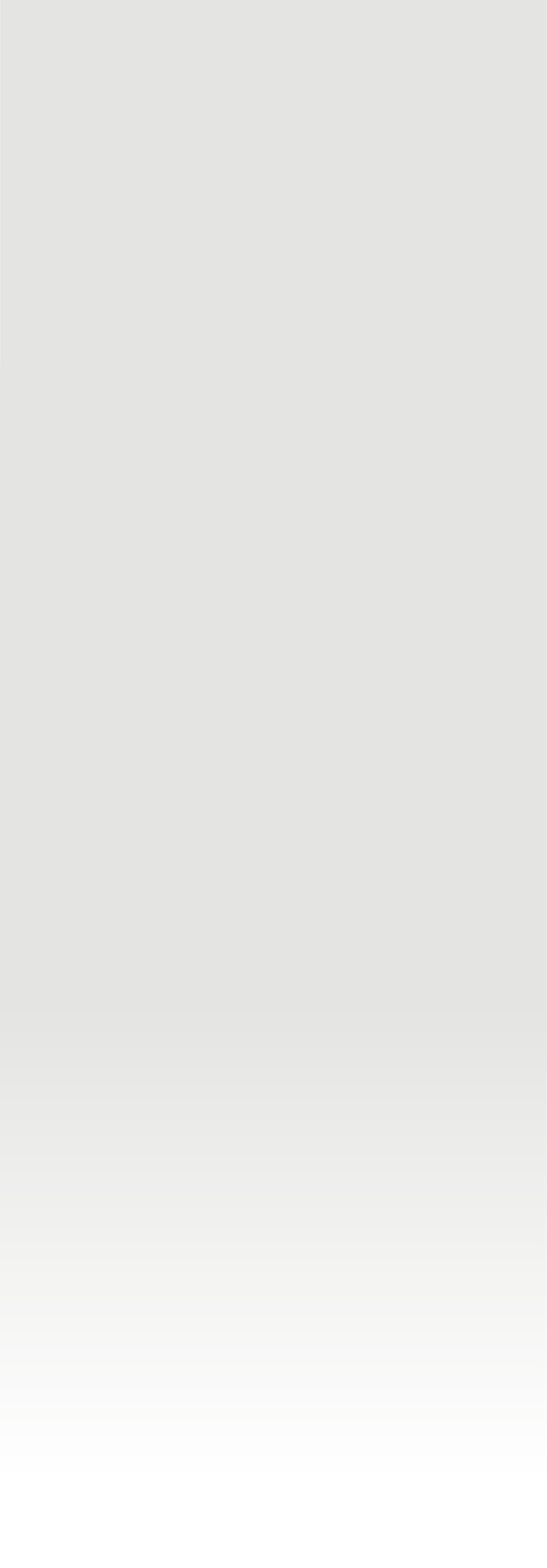 More than 200 delegates registered to attend ARPC’s 2020 Terrorism Risk and Insurance Webinar on Thursday, 12 November.ARPC CEO, Dr Christopher Wallace and Chief Underwriting Officer, Michael Pennell PSM, delivered an overview of the terrorism landscape, including the threat posed by the extreme right wing (XRW). XRW groups constitute 40 per cent of counterterrorism caseloads nationally, up from 10-15 per cent of cases before 2016. 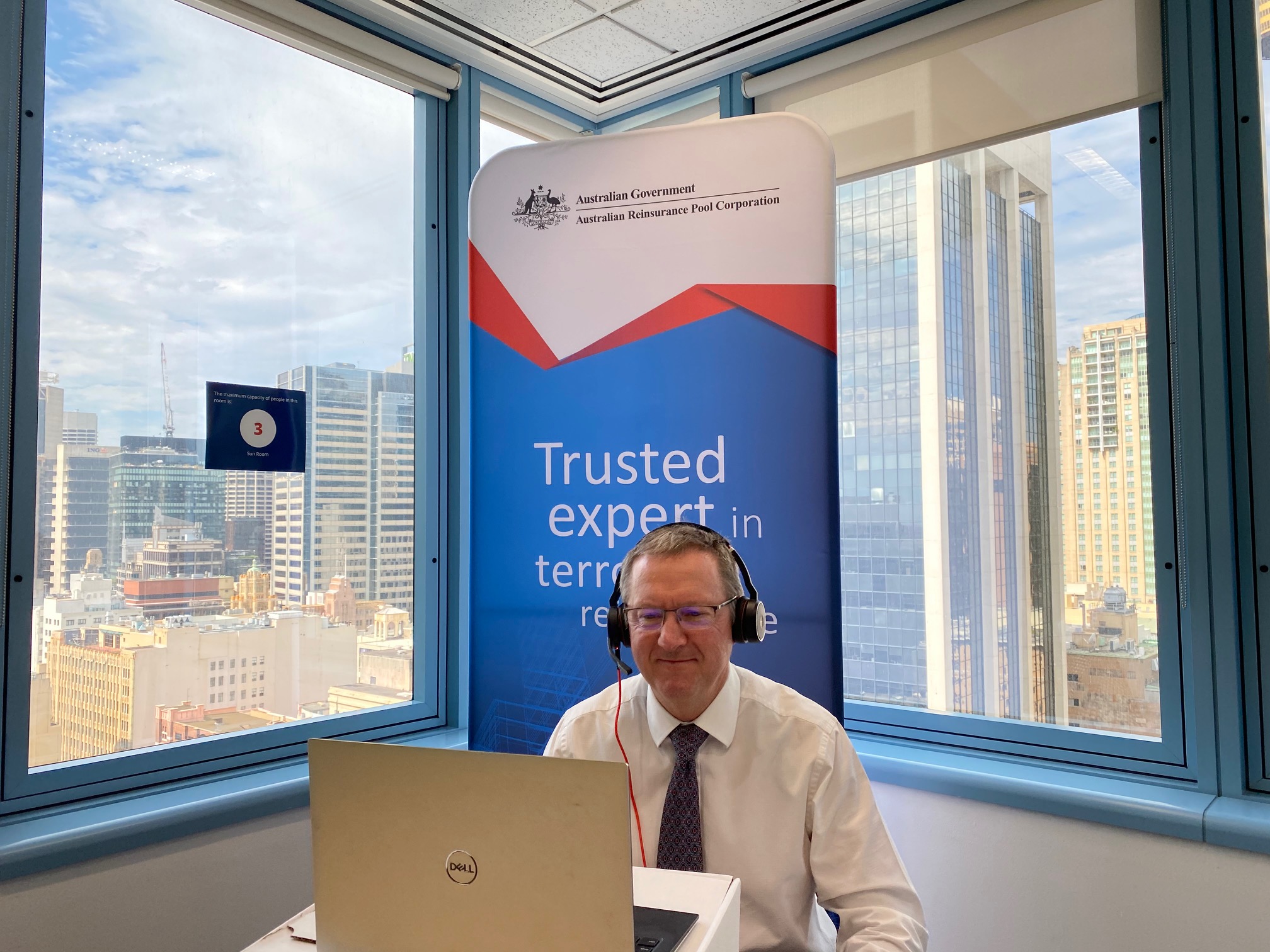 ARPC Chief Underwriting Officer, Michael Pennell PSMChris Holt MBE and Jerry Smith OBE from CHC Global in the United Kingdom, delivered an insightful presentation on chemical, biological and radiological (CBR) threats using the 2018 Salisbury novichok poisonings as a case study. This was followed by Dr Ryan Crompton, Managing Director of Risk Frontiers, who presented a response to the Federal Government’s 2020 Cyber Security Strategy.  Over 210 industry professionals registered for ARPC’s live event, and a further 262 requested a recording. More than 80 per cent of attendees rated the overall presentation skills of the speakers as Excellent, with many commenting on their expertise and ability to relate issues back to the wider insurance space.ARPC’s Annual Report 2019-2020 PublishedARPC’s 2019-2020 Annual Report was tabled in Parliament in October. The report showcases strong operational and financial performance in the financial year. There were 227 insurer customers covered by ARPC for terrorism risk for commercial property and business interruption policies. 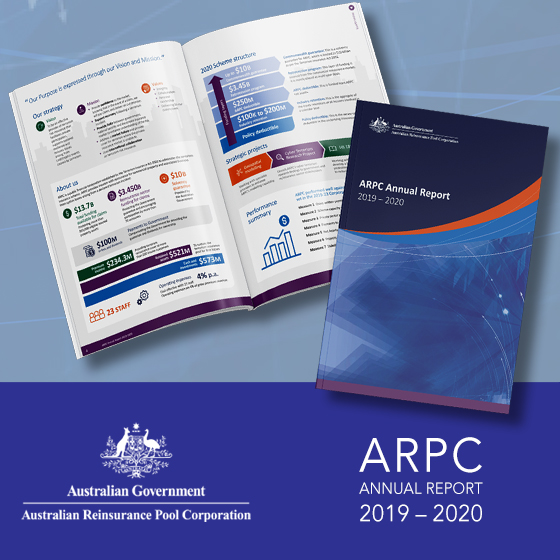 The ARPC Scheme had funding capacity for claims of $13.7 billion, and this capacity was provided through a combination of $521 million ARPC net assets, $3.45 billion retrocession reinsurance cover purchased from 71 global reinsurers and the $10 billion Commonwealth guarantee. Read the 2019-2020 Annual Report here. ARPC Farewells Karen Payne 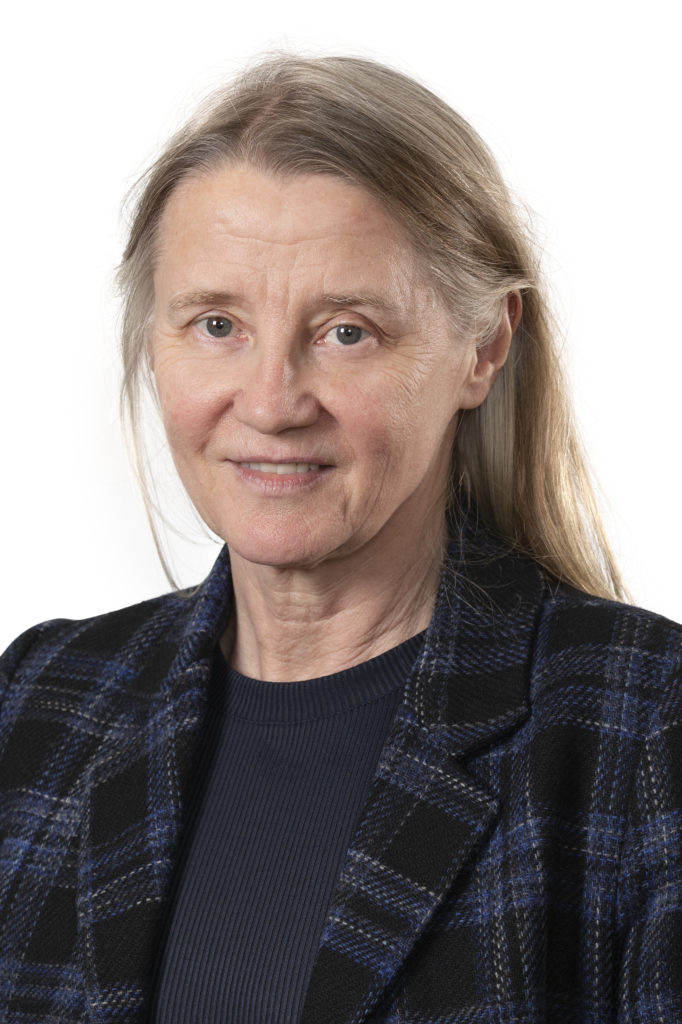 ARPC has recognised Member Karen Payne for her service to the Board, following completion of her term on 4 October 2020. Karen was very interested in, and supported, the performance and operations of ARPC. We thank Karen for her service and deep engagement with ARPC.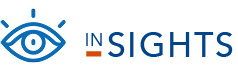 IFTRIP LIVESTREAM 2020ARPC CEO and acting 2020 IFTRIP President, Dr Christopher Wallace, presented to over 800 delegates at IFTRIP LIVESTREAM in October. This event is the largest gathering of international terrorism reinsurance pools, insurers, reinsurers, security specialists, academics and thought leaders in the industry. In Panel 6, ‘Beyond Terrorism: How do we reinforce the Re?’, Dr Wallace presented on the similarities between terrorism and pandemics. Both can be declared, and both have aspects of societal disruption and risk mitigation through government. Like terrorism, pandemics would benefit from a public/private pool to help lift the reputation of insurance by helping it to remain relevant to our society. This presentation echoed an article later published by ANZIIF. You can read the article here.  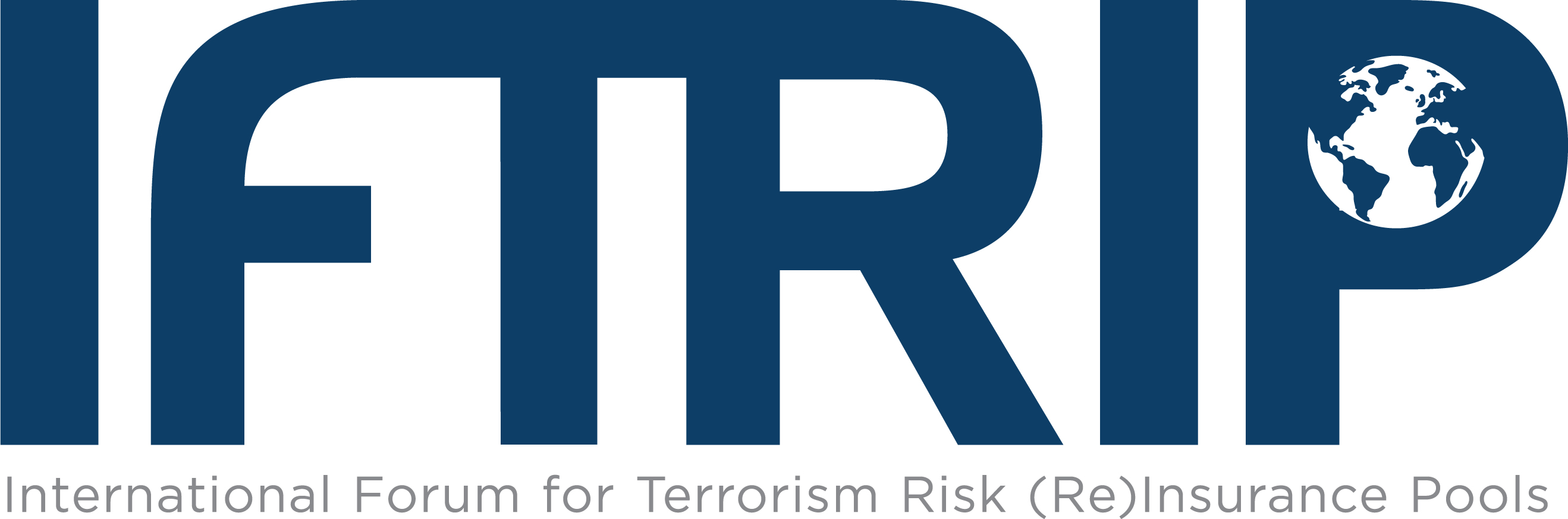 Premium Submissions due Premium submissions are due by 30 January 2021 for the second quarter (1 October – 31 December) of the 2020-21 Financial Year. All premium submissions, including nil submissions, must be lodged. The premium return template is available in RISe and must be used to submit all premium returns. If you have any questions, please contact enquiries@arpc.gov.au or phone +61 2 8223 6777.
Q: As an insurer customer (cedant) how can I update my client profile details? 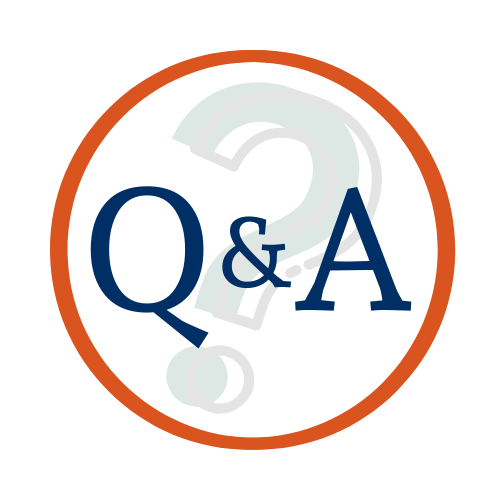 A: Insurer customers can manage their profile and notify changes to ARPC in the “Manage Profile” section of RISe. 